Arbeitsschwerpunkte:Grundlagen der Mathematikdidaktik im Kontext inklusiver Bildung Konzepte zur Unterrichtsplanung im Rahmen der Studiengänge der   Elementar- und Primarstufenpädagogik für den MathematikunterrichtHeterogenität im MathematikunterrichtQualität der AufgabenkulturMethodenschulung als Aufgabe der Primarstufe im MathematikunterrichtEntwicklung der Mathematikdidaktik: von der Stoffdidaktik zum Lernen auf eigenen WegenParadigmenwechsel: vom Rechenunterricht zum MathematikunterrichtGeometrieunterricht in der Elementar- und PrimarstufenpädagogikEntwicklung kindlicher Lösungsstrategien im Bereich der GeometrieBeispielhafter Lehrunterricht / konkrete Unterrichtsgestaltung    (http://www.youtube.com/watch?v=cb4DFLe2SWg)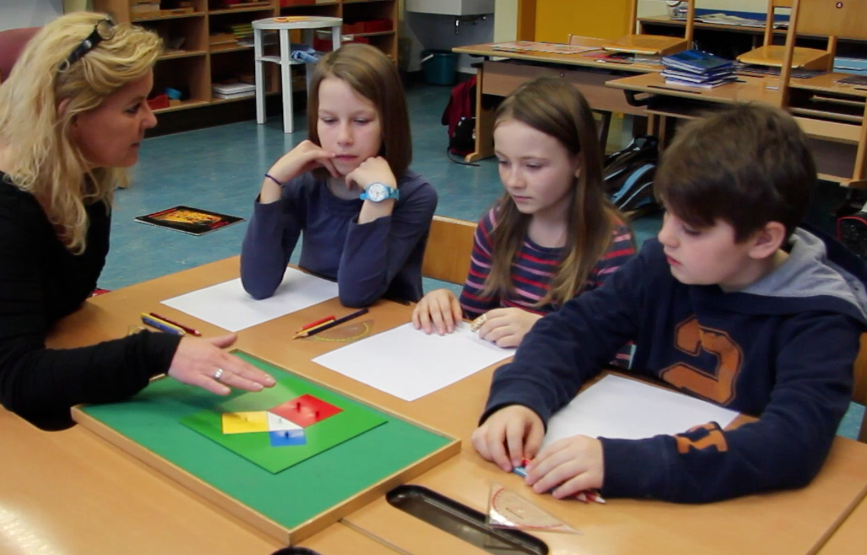 Abbildung: Videostill Wolfgang Wagner